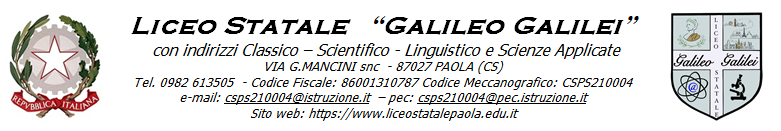 Prot. N°4448/II. 8.1Ai DocentiA tutti gli studenti/studentesse                                                                                                                                                                            Alle famiglie                                                                                                                                                                    Al personale  Ata                                                                                                                                                            Al sito web                                                                                                                                                           SEDE                             Ogg.: PROGETTO LIBRIAMOCI Si comunica che, in seno al progetto Libriamoci promosso dal Ministero della Cultura, coordinato dalla prof.ssa Simona Sganga,  nel corrente mese di novembre, le studentesse e gli studenti avranno modo di incontrare in presenza gli autori dei libri letti per discutere e commentare i testi  e sottoporre loro le domande che hanno preparato con le rispettive docenti di Lettere. Sono previsti inoltre momenti di lettura a voce alta accompagnati da strumenti musicali, lettura espressiva e confronti per classi parallele.Si riportano di seguito le date e gli orari degli incontri che si terranno in Aula Magna:Martedì 15 Novembre Maratona di lettura  Classi prime h. 9.05/10.45 Docenti Calomino – Sganga S.- Mitidieri- Costanzo- LombardiMercoledì 16 Novembre incontro con Gioacchino Criaco, autore del libro Il custode delle paroleClassi seconde h.10.05/12.05 Docenti Gagliardi- Sganga A- Fuscaldo- Fino- Sganga S.Venerdì 18 Novembre incontro con Antonio Carpino, autore del libro Narratori dentroClassi quinte h. 9.30/11.00 Docenti Sganga S.- Fino- Pastore- PitittoClassi terze h 11.15/12.45 Docenti D’Alonzo- Sganga A.- Frangella- Sabato 19 Novembre  incontro con Floriana Chiappetta, autrice del libro Il raggio verde, accompagnata dal Maestro Donato ParentiClassi quarte h 9.30/ 11.00  Docenti Costanzo- Brusca- Perrotta B.- Sganga S.Si raccomanda a studenti e docenti la puntualità. Grazie per la collaborazione La Dirigente Scolastica		  Sandra GrossiFirma autografa sostituita a mezzo stampa             ai sensi dell’art. 3 del D.Lgs. n. 39/1993